СВАТІВСЬКА МІСЬКА РАДА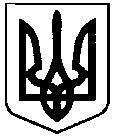 ВИКОНАВЧИЙ КОМІТЕТРІШЕННЯ від  «29 травня» 2019 р.    	      м. Сватове                                       № 58   «Про проведення реконструкції парку відпочинку «Зарічний» на території міста Сватове»З метою комплексної реконструкції парку відпочинку «Зарічний», його інфраструктури, організації активного відпочинку та розваг, задоволення культурних запитів різноманітних груп населення, створення умов для відновлення фізичних, духовних сил, спілкування людей у сфері дозвілля, розвитку художньої та технічної творчості, виховання екологічної культури, керуючись пунктом 3 частини першої статті 31 Закону України «Про місцеве самоврядування в Україні», Виконавчий комітет Сватівської міської радиВИРІШИВ: 1. Провести реконструкцію парку відпочинку «Зарічний», який розташований по вул. ім. П. Дябченка та майдану Злагоди міста Сватове, Луганської області.2. Контроль за виконанням даного рішення покласти на заступника міського  голови з питань діяльності виконавчих органів ради  Євтушенко О.І. Сватівський міський голова				   Є.В.  Рибалко